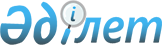 О приватизации имущества районной коммунальной собственностиПостановление Исатайского районного акимата Атырауской области от 26 мая 2014 года № 82. Зарегистрировано Департаментом юстиции Атырауской области 10 июня 2014 года № 2931      В соответствии с подпунктом 2) пункта 1 статьи 31 Закона Республики Казахстан от 23 января 2011 года "О местном государственном управлении и самоуправлении в Республике Казахстан", со статьей 18 Закона Республики Казахстан от 1 марта 2011 года "О государственном имуществе" и постановлением Правительства Республики Казахстан от 9 августа 2011 года № 920 "Об утверждении Правил продажи объектов приватизации", акимат района ПОСТАНОВЛЯЕТ:

      1. В соответствии с предварительным согласием акимата Атырауской области, приватизировать имущества районной коммунальной собственности согласно приложению к настоящему постановлению.

      2. Контроль за исполнением настоящего постановления возложить на заместителя акима района Куанышкереева А. К.

      Настоящее постановление вступает в силу со дня государственной регистрации в органах юстиции и вводится в действие по истечении десяти календарных дней после дня его первого официального опубликования.

 Перечень имущества районной коммунальной собственности подлежащих приватизации      ГУ - государственное учреждение


					© 2012. РГП на ПХВ «Институт законодательства и правовой информации Республики Казахстан» Министерства юстиции Республики Казахстан
				
      Аким района

Н. Ожаев
Приложение к постановлению акимата района от 26 мая 2014 года № 82 №

Наименование имущества

Год выпуска

Балансодержатель

1

Автомобиль Уаз 315122 регистрационный номер Е654ВО

2003

ГУ "Отдел жилищно-коммунального хозяйства, пассажирского транспорта и автомобильных дорог Исатайского района"

2

Автомобиль Уаз 315122 государственный номер Е190ВО

2003

ГУ "Отдел земельных отношений Исатайского района"

3

Автомобиль Газ 53 регистрационный номер Е334АY

1984

ГУ "Общеобразовательная Аккистауская средняя школа"

4

Автомобиль Газ 3307 регистрационный номер Е146АР

2000

ГУ "Исатайский районный отдел образования"

5

Автомобиль Уаз 31514 регистрационный номер Е760ВМ

1999

ГУ "Общеообразовательная средняя школа имени Гибатоллы Масалимова"

6

Автомобиль Ваз 212300 регистрационный номер Е436ВХ

2007

ГУ "Отдел ветеринарии Исатайского района"

7

Автомобиль Уаз-31519-095-01 регистрационный номер Е285ВМ

2006

ГУ "Исатайский районный отдел занятости и социальных программ"

8

Автомобиль Ваз 2131 регистрационный номер Е077КS

2002

ГУ "Исатайский районный отдел образования"

9

Автомобиль Ваз 21214 регистрационный номер Е409ВW

2008

ГУ "Отдел строительства Исатайского района"

10

Автомобиль Уаз 31519-095-02 регистрационный номер 790АЕ06

2005

ГУ "Исатайский районный отдел экономики и финансов"

